УКАЗАНИЯ относно документите, които следва да съдържат досиетата на обществените поръчки, подлежащи на контрол за законосъобразност от страна на УО на ОПОССчитано от 01 януари 2020 г. за част от възложителите, респективно от 01 април 2020 г. за всички останали възложители, е налице задължително електронно възлагане на обществените поръчки в Република България чрез Централизираната автоматизирана информационна система „Електронни обществени поръчки“ (ЦАИС ЕОП). В тази връзка, УО на ОПОС указва на своите бенефициенти, че електронното досие на обществената поръчка, качено в ИСУН 2020, следва да съдържа пълен експорт на наличната информация в ЦАИС ЕОП. За целта е необходимо от секция „Преглед“ на съответната поръчка, чрез бутона от активното меню да се избере опцията „Пълен експорт“. 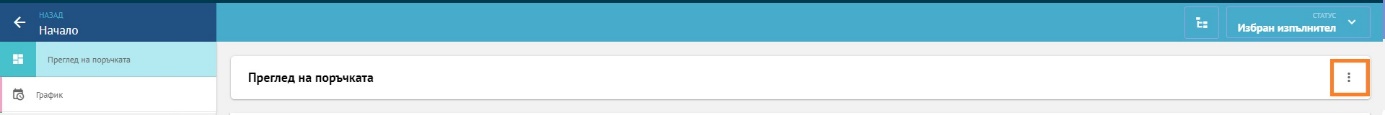 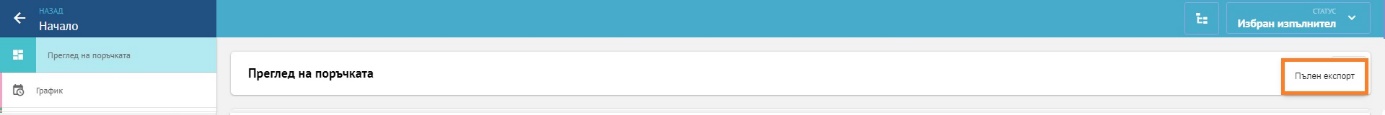 При поръчки с обособени позиции, експортът се прави за всяка обособена позиция от секция „Преглед на обособена позиция“ чрез бутона от активното меню и опцията „Пълен експорт“. В случай че поръчката е с обособени позиции и са налице изисквания в секция „Общи изисквания“, то е необходимо да се направи експорт и от секция „Преглед на общата част“. 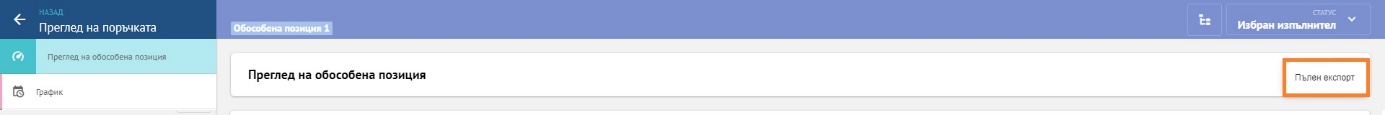 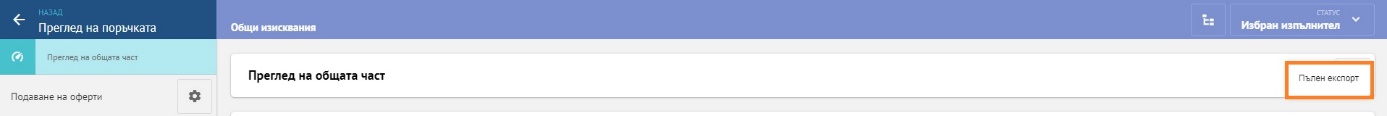 Важно: Експортът не съдържа документи, които са получени или подготвени извън системата. В тази връзка същите следва да се качат отделно в ИСУН 2020, в случай че същите са част от досието на обществената поръчка. Освен пълния експорт на обществената поръчка, при предоставяне на досието на обществената поръчка и уведомлението до УО на ОПОС за осъществяване на последващ контрол в системата ИСУН, следва да бъдат прилагани и следните допълнителни документи:1. Справка за провеждани пазарни консултации и/или външно участие при подготовка на документацията на обществена поръчка, достъпна на следния електронен адрес: https://www.eufunds.bg/bg/opos/node/10046;2. Справка – образец О.8 за сходни с предмета на поръчката дейности, съгласно чл. 21, ал. 15 от ЗОП, достъпна на следния електронен адрес: https://www.eufunds.bg/bg/opos/node/3204;3. Окончателното становище от осъществения предварителен контрол от Агенция по обществени поръчки (когато е приложимо);4. Жалби до КЗК и ВАС във връзка с откриването и провеждането на обществената поръчка, предмет на последващ контрол, както и актовете на КЗК и ВАС по постъпилите жалби (когато е приложимо).Важно: Досието на обществената поръчка следва да бъде качено в ИСУН 2020, модул „Договори“, в раздел „2. Версии на процедури за избор на изпълнител и сключени договори“ в 7-дневен срок от сключване на договора с избрания изпълнител. Бенефициентът е длъжен да уведоми за това УО с подписано от ръководителя на Бенефициента уведомление. Уведомяването се извършва чрез раздел „Кореспонденция“ в ИСУН 2020, като прилага към уведомлението и декларация за идентичност на документите.